「和寒町百年史」「わっさむ百年の歩み」申込書次のとおり申込みいたします。※お届けまで1～2週間程度お時間を頂戴します。郵送料はご負担いただきます。※E-mailは、当町のネットワークセキュリティにより届かない場合があります。お届けが遅い場合はお手数でもお問合せ下さい。申込先FAX：0165-32-4238申込み日　　　　　　　年　　　　月　　　　日　　　　　　　年　　　　月　　　　日お名前ご住所〒　　　　-　　　　〒　　　　-　　　　お電話番号-　　　　-　　　　-　　　　-　　　　E-mail書　籍和寒町百年史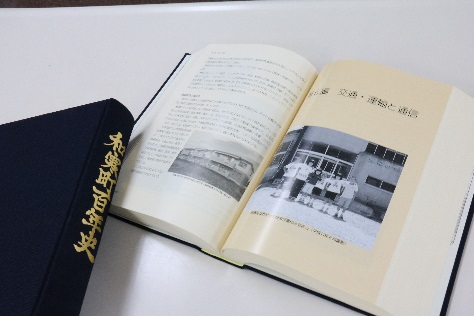 わっさむ百年の歩み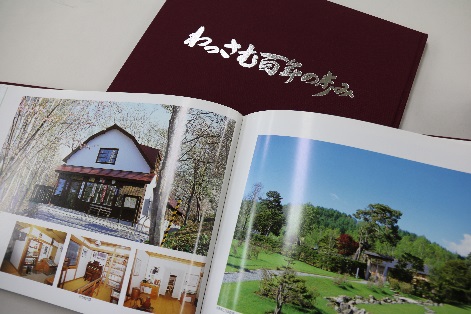 申込みする　・　しないする　・しない郵　送希望する　・　希望しない　　　　　　　　　（受け取りに行く）希望する　・　希望しない　　　　　　　　　（受け取りに行く）費　用書籍代金はかかりません。郵送をご希望の場合は郵送料をご負担ください。書籍代金はかかりません。郵送をご希望の場合は郵送料をご負担ください。【お問合せ先】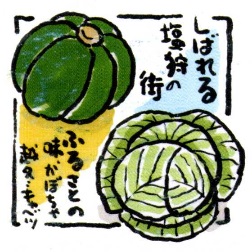 　　〒098-0192　北海道上川郡和寒町字西町120番地和寒町役場総務課まちづくり推進係TEL0165-32-2421　FAX0165-32-4238　　　　E-mail： ki-kikaku@town.wassamu.hokkaido.jp